Priloga:obrazložitev predloga sklepa Vlade RS,izpis sklepa 23. redne seje Upravnega odbora ZRS Koper št. 0614-21/21 z dne 23. 4. 2021 dopis Znanstveno-raziskovalnega središča Koper št. ZRS-260-04/2021 z dne 10. 5. 2021,obrazložitev predlaganih sprememb (dopis št. ZRS-260-03/21 z dne 10. 5. 2021),dopis Znanstveno-raziskovalnega središča Koper št. ZRS-260-04/2021 z dne 19. 10. 2021,Spremembe in dopolnitve Statuta Znanstveno-raziskovalnega središča Koper, ki jih je upravni odbor sprejel na 23. redni seji 23. 4. 2021, priložene dopisu št. ZRS-260-04/2021 z dne 19. 10. 2021Priloga 1Obrazložitev predloga sklepa Vlade RSZnanstveno-raziskovalno središče Koper je z dopisom št. ZRS-260-04/2021 z dne 10. 5. 2021 zaprosilo za pridobitev soglasja Vlade Republike Slovenije k Spremembam in dopolnitvam Statuta Znanstveno-raziskovalnega središča Koper, ki jih je Upravni odbor Znanstveno-raziskovalnega središča Koper sprejel na 23. redni seji dne 23. 4. 2021. Spremembe in dopolnitve Statuta Znanstveno-raziskovalnega središča Koper je Upravni odbor Znanstveno-raziskovalnega središča Koper na 23. redni seji dne 23. 4. 2021 sprejel na podlagi 45. in 46. člena Zakona o zavodih (Uradni list RS, št. 12/91, 8/96, 36/00 – ZPDZC in 127/06 – ZJZP), Zakona o raziskovalni in razvojni dejavnosti (Uradni list RS, št. 22/06 – uradno prečiščeno besedilo, 61/06 – ZDru-1, 112/07, 9/11, 57/12 – ZPOP-1A, 21/18 – ZNOrg in 9/19), 10. člena Sklepa o ustanovitvi javnega raziskovalnega zavoda Znanstveno-raziskovalno središče Koper (Uradni list RS, št. 74/16) in 18. člena Statuta Znanstveno-raziskovalnega središča Koper. Upravni odbor Znanstveno-raziskovalnega središča Koper predlaga spremembo četrtega odstavka 13. člena Statuta Znanstveno-raziskovalnega središča Koper, in sicer predlaga, da se mandat predstojnikov oziroma vodij infrastrukturnih organizacijskih enot veže na čas trajanja mandata znanstvenega sveta, ki je dal soglasje za njihovo imenovanje. S to spremembo se spremeni tudi mandat predstojnikov oziroma vodij infrastrukturnih organizacijskih enot iz štirih let v največ štiri leta. Po poteku mandata so lahko ponovno imenovani. 14. člen Statuta Znanstveno-raziskovalnega središča Koper določa, da predstojnike raziskovalnih skupin – inštitutov in vodje infrastrukturnih organizacijskih enot – centrov, ki delujejo v okviru inštitutov, imenuje direktor s sklepom. Organizacijska enota izmed prijavljenih kandidatov direktorju predlaga največ dva kandidata izmed katerih direktor imenuje predstojnika. Pred imenovanjem predstojnika mora direktor pridobiti soglasje znanstvenega sveta. Organizacijska enota svoja predloga oblikuje na podlagi rezultatov glasovanja med zaposlenimi v organizacijski enoti. Predstojnik inštituta in vodja infrastrukturne enote je mandatna funkcija, ki se opravlja po pooblastilu in ne pomeni delovnega mesta oziroma ne opredeljuje vrste delovnega razmerja (peti odstavek 13. člena statuta).V skladu s prvim odstavkom 46. člena Zakona o zavodih in z drugim odstavkom 10. člena Sklepa o ustanovitvi javnega raziskovalnega zavoda Znanstveno-raziskovalno središče Koper upravni odbor Znanstveno-raziskovalnega središča Koper sprejema statut s soglasjem ustanovitelja. Na podlagi drugega odstavka 1. člena Sklepa o ustanovitvi javnega raziskovalnega zavoda Znanstveno-raziskovalno središče Koper ustanoviteljske pravice in obveznosti izvršuje Vlada Republike Slovenije.Glede na navedeno Vlada Republike Slovenije na podlagi 6. člena in šestega odstavka 21. člena Zakona o Vladi Republike Slovenije (Uradni list RS, št. 24/05 – uradno prečiščeno besedilo, 109/08, 38/10 – ZUKN, 8/12, 21/13, 47/13 – ZDU-1G, 65/14 in 55/17), prvega odstavka 46. člena Zakona o zavodih ter drugega odstavka 1. člena in drugega odstavka 10. člena Sklepa o ustanovitvi javnega raziskovalnega zavoda Znanstveno-raziskovalno središče Koper daje soglasje k Spremembam in dopolnitvam Statuta Znanstveno-raziskovalnega središča Koper, ki jih je Upravni odbor Znanstveno-raziskovalnega središča Koper sprejel na 23. redni seji, dne 23. 4. 2021.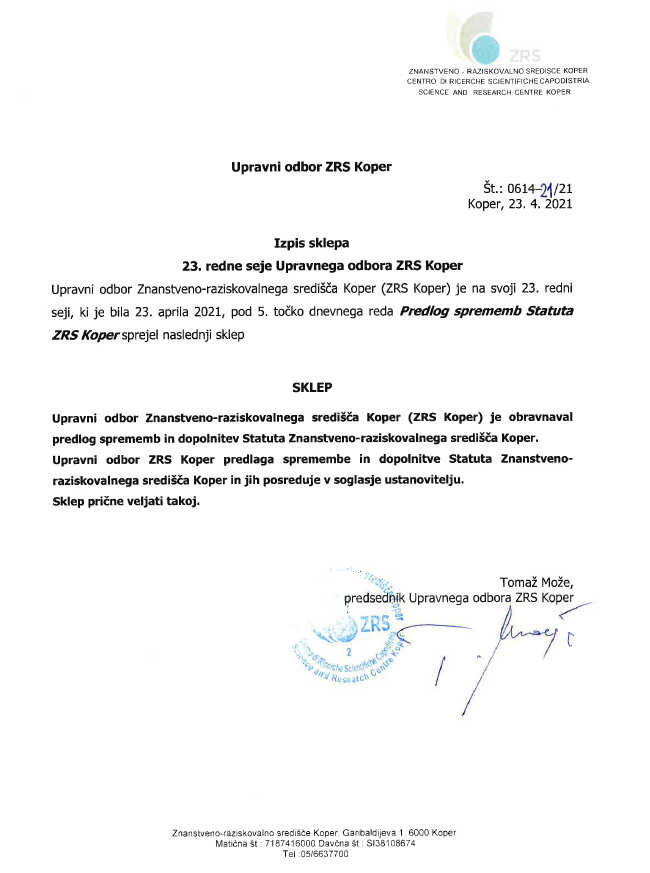 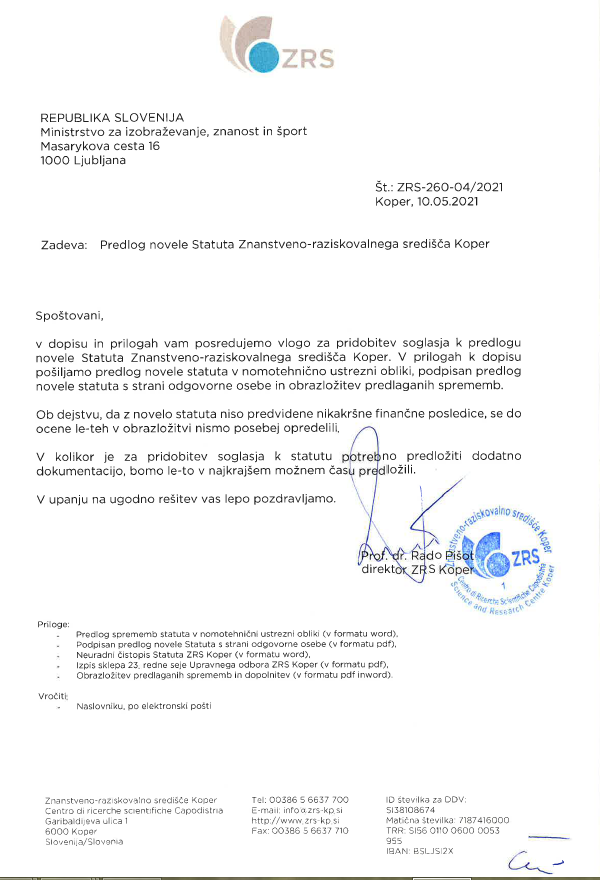 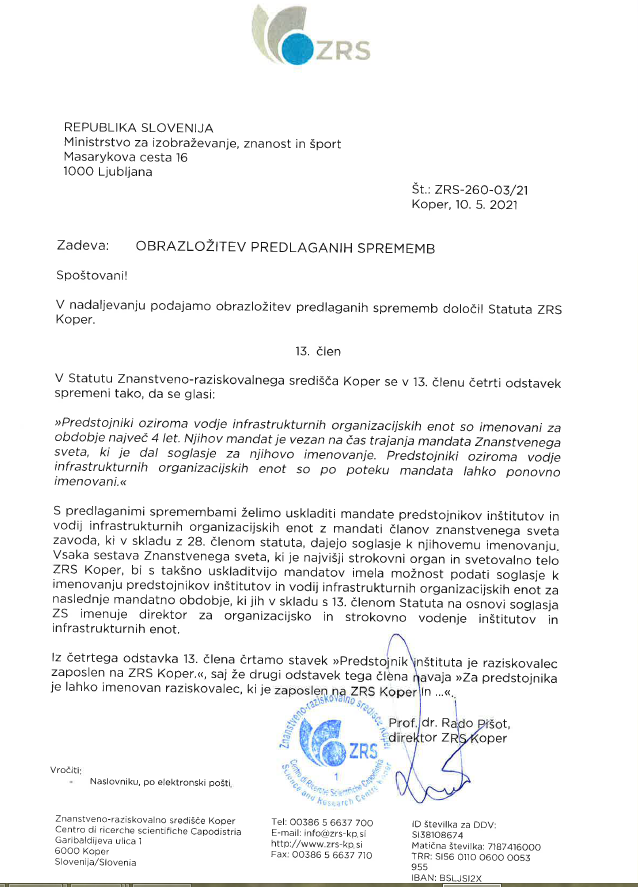 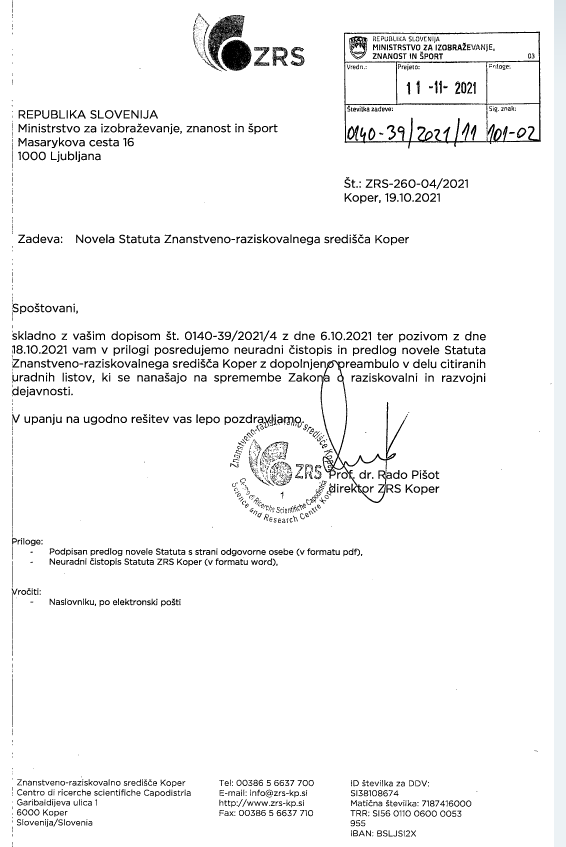 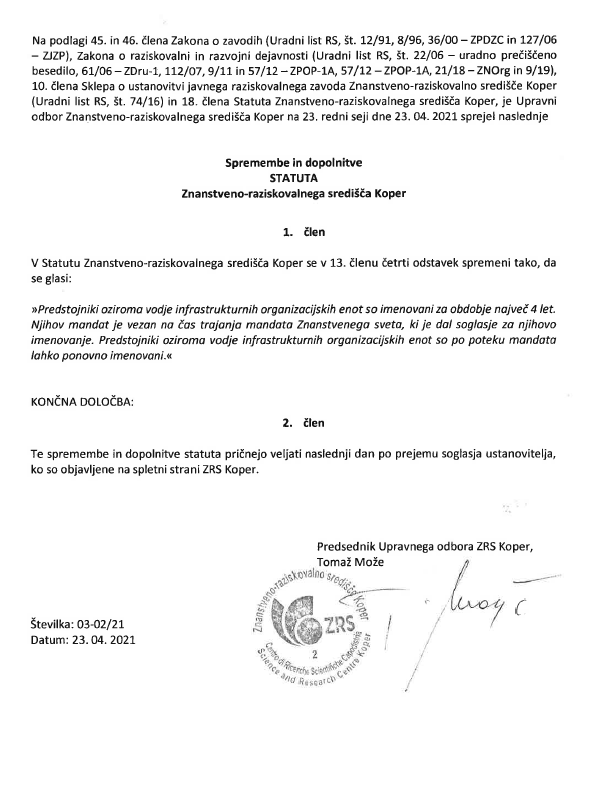 e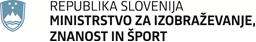 Masarykova cesta 161000 LjubljanaSlovenijae-naslov: gp.mizs@gov.si eMasarykova cesta 161000 LjubljanaSlovenijae-naslov: gp.mizs@gov.si Številka: 0140-39/2021/14Številka: 0140-39/2021/14Ljubljana, 18. 11. 2021Ljubljana, 18. 11. 2021EVA /EVA /GENERALNI SEKRETARIAT VLADE REPUBLIKE SLOVENIJEGp.gs@gov.siGENERALNI SEKRETARIAT VLADE REPUBLIKE SLOVENIJEGp.gs@gov.siZADEVA: Soglasje Vlade Republike Slovenije k Spremembam in dopolnitvam Statuta Znanstveno-raziskovalnega središča Koper – predlog za obravnavoZADEVA: Soglasje Vlade Republike Slovenije k Spremembam in dopolnitvam Statuta Znanstveno-raziskovalnega središča Koper – predlog za obravnavoZADEVA: Soglasje Vlade Republike Slovenije k Spremembam in dopolnitvam Statuta Znanstveno-raziskovalnega središča Koper – predlog za obravnavoZADEVA: Soglasje Vlade Republike Slovenije k Spremembam in dopolnitvam Statuta Znanstveno-raziskovalnega središča Koper – predlog za obravnavo1. Predlog sklepov vlade:1. Predlog sklepov vlade:1. Predlog sklepov vlade:1. Predlog sklepov vlade:Na podlagi 6. člena in šestega odstavka 21. člena Zakona o Vladi Republike Slovenije (Uradni list RS, št. 24/05 – uradno prečiščeno besedilo, 109/08, 38/10 – ZUKN, 8/12, 21/13, 47/13 – ZDU-1G, 65/14 in 55/17), prvega odstavka 46. člena Zakona o zavodih (Uradni list RS, št. 12/91, 8/96, 36/00 – ZPDZC in 127/06 – ZJZP) ter drugega odstavka 1. člena in drugega odstavka 10. člena Sklepa o ustanovitvi javnega raziskovalnega zavoda Znanstveno-raziskovalno središče Koper (Uradni list RS, št. 74/16) je Vlada Republike Slovenije na svoji .. seji dne .... sprejelaSKLEPVlada Republike Slovenije je dala soglasje k Spremembam in dopolnitvam Statuta Znanstveno-raziskovalnega središča Koper, ki jih je Upravni odbor Znanstveno-raziskovalnega središča Koper sprejel na 23. redni seji dne 23. 4. 2021. Sklep prejmejo:Ministrstvo za izobraževanje, znanosti in športSlužba Vlade Republike Slovenije za zakonodajoMinistrstvo za financeZnanstveno-raziskovalno središče KoperNa podlagi 6. člena in šestega odstavka 21. člena Zakona o Vladi Republike Slovenije (Uradni list RS, št. 24/05 – uradno prečiščeno besedilo, 109/08, 38/10 – ZUKN, 8/12, 21/13, 47/13 – ZDU-1G, 65/14 in 55/17), prvega odstavka 46. člena Zakona o zavodih (Uradni list RS, št. 12/91, 8/96, 36/00 – ZPDZC in 127/06 – ZJZP) ter drugega odstavka 1. člena in drugega odstavka 10. člena Sklepa o ustanovitvi javnega raziskovalnega zavoda Znanstveno-raziskovalno središče Koper (Uradni list RS, št. 74/16) je Vlada Republike Slovenije na svoji .. seji dne .... sprejelaSKLEPVlada Republike Slovenije je dala soglasje k Spremembam in dopolnitvam Statuta Znanstveno-raziskovalnega središča Koper, ki jih je Upravni odbor Znanstveno-raziskovalnega središča Koper sprejel na 23. redni seji dne 23. 4. 2021. Sklep prejmejo:Ministrstvo za izobraževanje, znanosti in športSlužba Vlade Republike Slovenije za zakonodajoMinistrstvo za financeZnanstveno-raziskovalno središče KoperNa podlagi 6. člena in šestega odstavka 21. člena Zakona o Vladi Republike Slovenije (Uradni list RS, št. 24/05 – uradno prečiščeno besedilo, 109/08, 38/10 – ZUKN, 8/12, 21/13, 47/13 – ZDU-1G, 65/14 in 55/17), prvega odstavka 46. člena Zakona o zavodih (Uradni list RS, št. 12/91, 8/96, 36/00 – ZPDZC in 127/06 – ZJZP) ter drugega odstavka 1. člena in drugega odstavka 10. člena Sklepa o ustanovitvi javnega raziskovalnega zavoda Znanstveno-raziskovalno središče Koper (Uradni list RS, št. 74/16) je Vlada Republike Slovenije na svoji .. seji dne .... sprejelaSKLEPVlada Republike Slovenije je dala soglasje k Spremembam in dopolnitvam Statuta Znanstveno-raziskovalnega središča Koper, ki jih je Upravni odbor Znanstveno-raziskovalnega središča Koper sprejel na 23. redni seji dne 23. 4. 2021. Sklep prejmejo:Ministrstvo za izobraževanje, znanosti in športSlužba Vlade Republike Slovenije za zakonodajoMinistrstvo za financeZnanstveno-raziskovalno središče KoperNa podlagi 6. člena in šestega odstavka 21. člena Zakona o Vladi Republike Slovenije (Uradni list RS, št. 24/05 – uradno prečiščeno besedilo, 109/08, 38/10 – ZUKN, 8/12, 21/13, 47/13 – ZDU-1G, 65/14 in 55/17), prvega odstavka 46. člena Zakona o zavodih (Uradni list RS, št. 12/91, 8/96, 36/00 – ZPDZC in 127/06 – ZJZP) ter drugega odstavka 1. člena in drugega odstavka 10. člena Sklepa o ustanovitvi javnega raziskovalnega zavoda Znanstveno-raziskovalno središče Koper (Uradni list RS, št. 74/16) je Vlada Republike Slovenije na svoji .. seji dne .... sprejelaSKLEPVlada Republike Slovenije je dala soglasje k Spremembam in dopolnitvam Statuta Znanstveno-raziskovalnega središča Koper, ki jih je Upravni odbor Znanstveno-raziskovalnega središča Koper sprejel na 23. redni seji dne 23. 4. 2021. Sklep prejmejo:Ministrstvo za izobraževanje, znanosti in športSlužba Vlade Republike Slovenije za zakonodajoMinistrstvo za financeZnanstveno-raziskovalno središče Koper2. Predlog za obravnavo predloga zakona po nujnem ali skrajšanem postopku v državnem zboru z obrazložitvijo razlogov:2. Predlog za obravnavo predloga zakona po nujnem ali skrajšanem postopku v državnem zboru z obrazložitvijo razlogov:2. Predlog za obravnavo predloga zakona po nujnem ali skrajšanem postopku v državnem zboru z obrazložitvijo razlogov:2. Predlog za obravnavo predloga zakona po nujnem ali skrajšanem postopku v državnem zboru z obrazložitvijo razlogov:////3.a Osebe, odgovorne za strokovno pripravo in usklajenost gradiva:3.a Osebe, odgovorne za strokovno pripravo in usklajenost gradiva:3.a Osebe, odgovorne za strokovno pripravo in usklajenost gradiva:3.a Osebe, odgovorne za strokovno pripravo in usklajenost gradiva:dr. Tomaž Boh, generalni direktor Direktorata za znanostmag. Peter Volasko, vodja sektorja po pooblastilu ministriceEva Marjetič, sekretarka, Sektor za znanostdr. Tomaž Boh, generalni direktor Direktorata za znanostmag. Peter Volasko, vodja sektorja po pooblastilu ministriceEva Marjetič, sekretarka, Sektor za znanostdr. Tomaž Boh, generalni direktor Direktorata za znanostmag. Peter Volasko, vodja sektorja po pooblastilu ministriceEva Marjetič, sekretarka, Sektor za znanostdr. Tomaž Boh, generalni direktor Direktorata za znanostmag. Peter Volasko, vodja sektorja po pooblastilu ministriceEva Marjetič, sekretarka, Sektor za znanost3.b Zunanji strokovnjaki, ki so sodelovali pri pripravi dela ali celotnega gradiva:3.b Zunanji strokovnjaki, ki so sodelovali pri pripravi dela ali celotnega gradiva:3.b Zunanji strokovnjaki, ki so sodelovali pri pripravi dela ali celotnega gradiva:3.b Zunanji strokovnjaki, ki so sodelovali pri pripravi dela ali celotnega gradiva:////4. Predstavniki vlade, ki bodo sodelovali pri delu državnega zbora:4. Predstavniki vlade, ki bodo sodelovali pri delu državnega zbora:4. Predstavniki vlade, ki bodo sodelovali pri delu državnega zbora:4. Predstavniki vlade, ki bodo sodelovali pri delu državnega zbora:////5. Kratek povzetek gradiva:5. Kratek povzetek gradiva:5. Kratek povzetek gradiva:5. Kratek povzetek gradiva:////6. Presoja posledic za:6. Presoja posledic za:6. Presoja posledic za:6. Presoja posledic za:a)javnofinančna sredstva nad 40.000 EUR v tekočem in naslednjih treh letihjavnofinančna sredstva nad 40.000 EUR v tekočem in naslednjih treh letihNEb)usklajenost slovenskega pravnega reda s pravnim redom Evropske unijeusklajenost slovenskega pravnega reda s pravnim redom Evropske unijeNEc)administrativne poslediceadministrativne poslediceNEč)gospodarstvo, zlasti mala in srednja podjetja ter konkurenčnost podjetijgospodarstvo, zlasti mala in srednja podjetja ter konkurenčnost podjetijNEd)okolje, vključno s prostorskimi in varstvenimi vidikiokolje, vključno s prostorskimi in varstvenimi vidikiNEe)socialno področjesocialno področjeNEf)dokumente razvojnega načrtovanja:nacionalne dokumente razvojnega načrtovanjarazvojne politike na ravni programov po strukturi razvojne klasifikacije programskega proračunarazvojne dokumente Evropske unije in mednarodnih organizacijdokumente razvojnega načrtovanja:nacionalne dokumente razvojnega načrtovanjarazvojne politike na ravni programov po strukturi razvojne klasifikacije programskega proračunarazvojne dokumente Evropske unije in mednarodnih organizacijNE7.a Predstavitev ocene finančnih posledic nad 40.000 EUR:(Samo če izberete DA pod točko 6.a.)7.a Predstavitev ocene finančnih posledic nad 40.000 EUR:(Samo če izberete DA pod točko 6.a.)7.a Predstavitev ocene finančnih posledic nad 40.000 EUR:(Samo če izberete DA pod točko 6.a.)7.a Predstavitev ocene finančnih posledic nad 40.000 EUR:(Samo če izberete DA pod točko 6.a.)I. Ocena finančnih posledic, ki niso načrtovane v sprejetem proračunuI. Ocena finančnih posledic, ki niso načrtovane v sprejetem proračunuI. Ocena finančnih posledic, ki niso načrtovane v sprejetem proračunuI. Ocena finančnih posledic, ki niso načrtovane v sprejetem proračunuI. Ocena finančnih posledic, ki niso načrtovane v sprejetem proračunuI. Ocena finančnih posledic, ki niso načrtovane v sprejetem proračunuI. Ocena finančnih posledic, ki niso načrtovane v sprejetem proračunuI. Ocena finančnih posledic, ki niso načrtovane v sprejetem proračunuI. Ocena finančnih posledic, ki niso načrtovane v sprejetem proračunuTekoče leto (t)Tekoče leto (t)t + 1t + 2t + 2t + 2t + 3Predvideno povečanje (+) ali zmanjšanje (–) prihodkov državnega proračuna Predvideno povečanje (+) ali zmanjšanje (–) prihodkov državnega proračuna Predvideno povečanje (+) ali zmanjšanje (–) prihodkov občinskih proračunov Predvideno povečanje (+) ali zmanjšanje (–) prihodkov občinskih proračunov Predvideno povečanje (+) ali zmanjšanje (–) odhodkov državnega proračuna Predvideno povečanje (+) ali zmanjšanje (–) odhodkov državnega proračuna Predvideno povečanje (+) ali zmanjšanje (–) odhodkov občinskih proračunovPredvideno povečanje (+) ali zmanjšanje (–) odhodkov občinskih proračunovPredvideno povečanje (+) ali zmanjšanje (–) obveznosti za druga javnofinančna sredstvaPredvideno povečanje (+) ali zmanjšanje (–) obveznosti za druga javnofinančna sredstvaII. Finančne posledice za državni proračunII. Finančne posledice za državni proračunII. Finančne posledice za državni proračunII. Finančne posledice za državni proračunII. Finančne posledice za državni proračunII. Finančne posledice za državni proračunII. Finančne posledice za državni proračunII. Finančne posledice za državni proračunII. Finančne posledice za državni proračunII.a Pravice porabe za izvedbo predlaganih rešitev so zagotovljene:II.a Pravice porabe za izvedbo predlaganih rešitev so zagotovljene:II.a Pravice porabe za izvedbo predlaganih rešitev so zagotovljene:II.a Pravice porabe za izvedbo predlaganih rešitev so zagotovljene:II.a Pravice porabe za izvedbo predlaganih rešitev so zagotovljene:II.a Pravice porabe za izvedbo predlaganih rešitev so zagotovljene:II.a Pravice porabe za izvedbo predlaganih rešitev so zagotovljene:II.a Pravice porabe za izvedbo predlaganih rešitev so zagotovljene:II.a Pravice porabe za izvedbo predlaganih rešitev so zagotovljene:Ime proračunskega uporabnika Šifra in naziv ukrepa, projektaŠifra in naziv ukrepa, projektaŠifra in naziv proračunske postavkeŠifra in naziv proračunske postavkeZnesek za tekoče leto (t)Znesek za tekoče leto (t)Znesek za tekoče leto (t)Znesek za t + 1SKUPAJSKUPAJSKUPAJSKUPAJSKUPAJII.b Manjkajoče pravice porabe bodo zagotovljene s prerazporeditvijo:II.b Manjkajoče pravice porabe bodo zagotovljene s prerazporeditvijo:II.b Manjkajoče pravice porabe bodo zagotovljene s prerazporeditvijo:II.b Manjkajoče pravice porabe bodo zagotovljene s prerazporeditvijo:II.b Manjkajoče pravice porabe bodo zagotovljene s prerazporeditvijo:II.b Manjkajoče pravice porabe bodo zagotovljene s prerazporeditvijo:II.b Manjkajoče pravice porabe bodo zagotovljene s prerazporeditvijo:II.b Manjkajoče pravice porabe bodo zagotovljene s prerazporeditvijo:II.b Manjkajoče pravice porabe bodo zagotovljene s prerazporeditvijo:Ime proračunskega uporabnika Šifra in naziv ukrepa, projektaŠifra in naziv ukrepa, projektaŠifra in naziv proračunske postavke Šifra in naziv proračunske postavke Znesek za tekoče leto (t)Znesek za tekoče leto (t)Znesek za tekoče leto (t)Znesek za t + 1 SKUPAJSKUPAJSKUPAJSKUPAJSKUPAJII.c Načrtovana nadomestitev zmanjšanih prihodkov in povečanih odhodkov proračuna:II.c Načrtovana nadomestitev zmanjšanih prihodkov in povečanih odhodkov proračuna:II.c Načrtovana nadomestitev zmanjšanih prihodkov in povečanih odhodkov proračuna:II.c Načrtovana nadomestitev zmanjšanih prihodkov in povečanih odhodkov proračuna:II.c Načrtovana nadomestitev zmanjšanih prihodkov in povečanih odhodkov proračuna:II.c Načrtovana nadomestitev zmanjšanih prihodkov in povečanih odhodkov proračuna:II.c Načrtovana nadomestitev zmanjšanih prihodkov in povečanih odhodkov proračuna:II.c Načrtovana nadomestitev zmanjšanih prihodkov in povečanih odhodkov proračuna:II.c Načrtovana nadomestitev zmanjšanih prihodkov in povečanih odhodkov proračuna:Novi prihodkiNovi prihodkiNovi prihodkiZnesek za tekoče leto (t)Znesek za tekoče leto (t)Znesek za tekoče leto (t)Znesek za t + 1Znesek za t + 1Znesek za t + 1SKUPAJSKUPAJSKUPAJ7.b Predstavitev ocene finančnih posledic pod 40.000 EUR:Gradivo nima finančnih posledic.7.b Predstavitev ocene finančnih posledic pod 40.000 EUR:Gradivo nima finančnih posledic.7.b Predstavitev ocene finančnih posledic pod 40.000 EUR:Gradivo nima finančnih posledic.7.b Predstavitev ocene finančnih posledic pod 40.000 EUR:Gradivo nima finančnih posledic.7.b Predstavitev ocene finančnih posledic pod 40.000 EUR:Gradivo nima finančnih posledic.7.b Predstavitev ocene finančnih posledic pod 40.000 EUR:Gradivo nima finančnih posledic.7.b Predstavitev ocene finančnih posledic pod 40.000 EUR:Gradivo nima finančnih posledic.7.b Predstavitev ocene finančnih posledic pod 40.000 EUR:Gradivo nima finančnih posledic.7.b Predstavitev ocene finančnih posledic pod 40.000 EUR:Gradivo nima finančnih posledic.8. Predstavitev sodelovanja z združenji občin:8. Predstavitev sodelovanja z združenji občin:8. Predstavitev sodelovanja z združenji občin:8. Predstavitev sodelovanja z združenji občin:8. Predstavitev sodelovanja z združenji občin:8. Predstavitev sodelovanja z združenji občin:8. Predstavitev sodelovanja z združenji občin:8. Predstavitev sodelovanja z združenji občin:8. Predstavitev sodelovanja z združenji občin:Vsebina predloženega gradiva (predpisa) vpliva na:pristojnosti občin,delovanje občin,financiranje občin.Vsebina predloženega gradiva (predpisa) vpliva na:pristojnosti občin,delovanje občin,financiranje občin.Vsebina predloženega gradiva (predpisa) vpliva na:pristojnosti občin,delovanje občin,financiranje občin.Vsebina predloženega gradiva (predpisa) vpliva na:pristojnosti občin,delovanje občin,financiranje občin.Vsebina predloženega gradiva (predpisa) vpliva na:pristojnosti občin,delovanje občin,financiranje občin.Vsebina predloženega gradiva (predpisa) vpliva na:pristojnosti občin,delovanje občin,financiranje občin.Vsebina predloženega gradiva (predpisa) vpliva na:pristojnosti občin,delovanje občin,financiranje občin.NENEGradivo (predpis) je bilo poslano v mnenje: Skupnosti občin Slovenije SOS: NEZdruženju občin Slovenije ZOS: NEZdruženju mestnih občin Slovenije ZMOS: NEGradivo (predpis) je bilo poslano v mnenje: Skupnosti občin Slovenije SOS: NEZdruženju občin Slovenije ZOS: NEZdruženju mestnih občin Slovenije ZMOS: NEGradivo (predpis) je bilo poslano v mnenje: Skupnosti občin Slovenije SOS: NEZdruženju občin Slovenije ZOS: NEZdruženju mestnih občin Slovenije ZMOS: NEGradivo (predpis) je bilo poslano v mnenje: Skupnosti občin Slovenije SOS: NEZdruženju občin Slovenije ZOS: NEZdruženju mestnih občin Slovenije ZMOS: NEGradivo (predpis) je bilo poslano v mnenje: Skupnosti občin Slovenije SOS: NEZdruženju občin Slovenije ZOS: NEZdruženju mestnih občin Slovenije ZMOS: NEGradivo (predpis) je bilo poslano v mnenje: Skupnosti občin Slovenije SOS: NEZdruženju občin Slovenije ZOS: NEZdruženju mestnih občin Slovenije ZMOS: NEGradivo (predpis) je bilo poslano v mnenje: Skupnosti občin Slovenije SOS: NEZdruženju občin Slovenije ZOS: NEZdruženju mestnih občin Slovenije ZMOS: NEGradivo (predpis) je bilo poslano v mnenje: Skupnosti občin Slovenije SOS: NEZdruženju občin Slovenije ZOS: NEZdruženju mestnih občin Slovenije ZMOS: NEGradivo (predpis) je bilo poslano v mnenje: Skupnosti občin Slovenije SOS: NEZdruženju občin Slovenije ZOS: NEZdruženju mestnih občin Slovenije ZMOS: NE9. Predstavitev sodelovanja javnosti:9. Predstavitev sodelovanja javnosti:9. Predstavitev sodelovanja javnosti:9. Predstavitev sodelovanja javnosti:9. Predstavitev sodelovanja javnosti:9. Predstavitev sodelovanja javnosti:9. Predstavitev sodelovanja javnosti:9. Predstavitev sodelovanja javnosti:9. Predstavitev sodelovanja javnosti:Gradivo je bilo predhodno objavljeno na spletni strani predlagatelja:Gradivo je bilo predhodno objavljeno na spletni strani predlagatelja:Gradivo je bilo predhodno objavljeno na spletni strani predlagatelja:Gradivo je bilo predhodno objavljeno na spletni strani predlagatelja:Gradivo je bilo predhodno objavljeno na spletni strani predlagatelja:Gradivo je bilo predhodno objavljeno na spletni strani predlagatelja:Gradivo je bilo predhodno objavljeno na spletni strani predlagatelja:NENEPoslovnik Vlade RS predhodne objave tovrstnega vladnega gradiva ne predvideva.Poslovnik Vlade RS predhodne objave tovrstnega vladnega gradiva ne predvideva.Poslovnik Vlade RS predhodne objave tovrstnega vladnega gradiva ne predvideva.Poslovnik Vlade RS predhodne objave tovrstnega vladnega gradiva ne predvideva.Poslovnik Vlade RS predhodne objave tovrstnega vladnega gradiva ne predvideva.Poslovnik Vlade RS predhodne objave tovrstnega vladnega gradiva ne predvideva.Poslovnik Vlade RS predhodne objave tovrstnega vladnega gradiva ne predvideva.Poslovnik Vlade RS predhodne objave tovrstnega vladnega gradiva ne predvideva.Poslovnik Vlade RS predhodne objave tovrstnega vladnega gradiva ne predvideva.10. Pri pripravi gradiva so bile upoštevane zahteve iz Resolucije o normativni dejavnosti:10. Pri pripravi gradiva so bile upoštevane zahteve iz Resolucije o normativni dejavnosti:10. Pri pripravi gradiva so bile upoštevane zahteve iz Resolucije o normativni dejavnosti:10. Pri pripravi gradiva so bile upoštevane zahteve iz Resolucije o normativni dejavnosti:10. Pri pripravi gradiva so bile upoštevane zahteve iz Resolucije o normativni dejavnosti:10. Pri pripravi gradiva so bile upoštevane zahteve iz Resolucije o normativni dejavnosti:10. Pri pripravi gradiva so bile upoštevane zahteve iz Resolucije o normativni dejavnosti:DADA11. Gradivo je uvrščeno v delovni program vlade:11. Gradivo je uvrščeno v delovni program vlade:11. Gradivo je uvrščeno v delovni program vlade:11. Gradivo je uvrščeno v delovni program vlade:11. Gradivo je uvrščeno v delovni program vlade:11. Gradivo je uvrščeno v delovni program vlade:11. Gradivo je uvrščeno v delovni program vlade:NENE                                                  Prof. dr. Simona Kustec                                                            MINISTRICA                                                  Prof. dr. Simona Kustec                                                            MINISTRICA                                                  Prof. dr. Simona Kustec                                                            MINISTRICA                                                  Prof. dr. Simona Kustec                                                            MINISTRICA                                                  Prof. dr. Simona Kustec                                                            MINISTRICA                                                  Prof. dr. Simona Kustec                                                            MINISTRICA                                                  Prof. dr. Simona Kustec                                                            MINISTRICA                                                  Prof. dr. Simona Kustec                                                            MINISTRICA                                                  Prof. dr. Simona Kustec                                                            MINISTRICA